Espace LOGO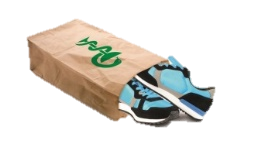 INTITULÉ du projet ou de l’actionPORTEUR(S) du projet ou de l’actionLIEUX  d’interventionDESCRIPTION du projet ou de l’action / OBJECTIFSPUBLIC(S) CIBLÉ(S)Nombre de personnes touchéesNombre de personnes touchéesPARTENAIRESFINANCEMENTSCOMMUNICATIONCOMMUNICATIONINCONTOURNABLES / Conditions pour réussirPERSPECTIVESCONTACT